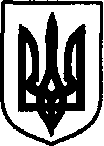 УКРАЇНАДунаєвецька міська рада VII скликанняР І Ш Е Н Н Я Тридцять третьої сесії08 лютого 2018 р.                                     Дунаївці	                                                 №32-33/2018рПро затвердження проекту землеустрою щодо  відведення земельної ділянки та передачу в оренду земельної ділянкиРозглянувши заяву Михальської А.М. про затвердження проекту землеустрою щодо відведення земельної ділянки та передачу в оренду земельної ділянки, проект землеустрою щодо відведення земельної ділянки, керуючись пунктом 34 частини 1 статті 26 Закону України «Про місцеве самоврядування в Україні», статтями 12, 42, 123 Земельного кодексу України, враховуючи пропозиції спільних засідань постійних комісій від 05.02.2018 року та 06.02.2018 року, міська радаВИРІШИЛА:Затвердити проект землеустрою щодо відведення земельної ділянки. Передати в оренду Михальській Аллі Миколаївні (прож. с.Зеленче, вул.Ветеранів, 27) для будівництва та обслуговування будівель торгівлі (обслуговування магазину-кафе) земельну ділянку (кадастровий номер 6821883000:01:019:0014) площею 0,0500 га за адресою: с.Зеленче, вул.Центральна, 31 строком на  десять років.Михальській Аллі Миколаївні заключити договір оренди земельної ділянки та здійснити державну реєстрацію права оренди земельної ділянки у двомісячний термін .Михальській Аллі Миколаївні в п'ятиденний строк після державної реєстрації права оренди земельної ділянки надати копію договору Дунаєвецькій об'єднаній Державній податковій інспекції та в відділ держгеокадастру у Дунаєвецькому районі Хмельницької області.Направити рішення Дунаєвецькому відділеню Кам’янець-Подільської об’єднанної державної податкової інспекції.Контроль за виконанням рішення покласти на постійну комісію з питань містобудування, будівництва, агропромислового комплексу, земельних відносин та охорони навколишнього природного середовища (голова комісії С.Кобилянський).Міський голова 	В. Заяць